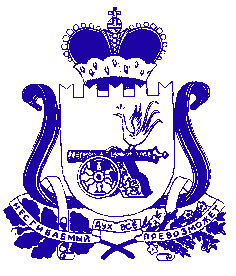 Администрация муниципального образования «Духовщинский район» Смоленской областиПОСТАНОВЛЕНИЕот  11.05.2012 №  298 О внесении изменения в Устав муниципального бюджетного учреждения культуры «Районный Дом культуры» муниципального образования «Духовщинский район» Смоленской областиРуководствуясь Гражданским кодексом Российской Федерации, во исполнение  Федерального закона от 08.05.2010 № 83-ФЗ «О внесении изменений в отдельные законодательные акты Российской Федерации в связи с совершенствованием правового положения государственных (муниципальных) учреждений», Администрация муниципального образования «Духовщинский район» Смоленской области ПОСТАНОВЛЯЕТ:1. Внести в Устав муниципального бюджетного  учреждения культуры «Районный Дом культуры» муниципального образования «Духовщинский район» Смоленской области, утвержденного постановлением Администрации муниципального образования «Духовщинский район» Смоленской области от 06.12.2011 № 734 «О внесении изменения в Устав муниципального учреждения культуры «Районный Дом культуры» муниципального образования «Духовщинский район» Смоленской области», следующее изменение:в  пункте 1 подпункт 1.5. изложить в следующей редакции: «1.5. Учредителем Учреждения является муниципальное образование «Духовщинский район» Смоленской области. Функции, полномочия Учредителя в отношении Учреждения осуществляются Администрацией муниципального образования «Духовщинский район» Смоленской области (далее – Администрация).          Учреждение находится в ведомственном подчинении Отдела культуры Администрации муниципального образования «Духовщинский район» Смоленской области (далее по тексту – отдел культуры), на который возложена координация и регулирование деятельности соответствующей отрасли. Отдел экономического развития,  имущественных и земельных отношений Администрации муниципального образования «Духовщинский район» Смоленской области  (далее – Уполномоченный орган) осуществляет контроль за использованием имущества».2. Муниципальному бюджетному учреждению культуры «Районный Дом культуры» муниципального образования «Духовщинский район» Смоленской области (директор Ж.А.Титаренко) осуществить необходимые юридические действия, связанные с изменениями наименования и учредительных документов, в течение четырнадцати дней со дня подписания настоящего постановления.Глава Администрации муниципального образования «Духовщинский район» Смоленской области                                                                                  Ю.А.Соловьев 